　　　べじまつり20018　出展募集要項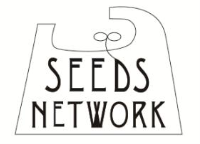 ◆日時　　２０１８年９月２３日（日）　午前９時～１６時　　　　　雨天決行、荒天中止、延期なし◆場所　　A-FACTORY（青森県青森市柳川1-4-2）海側デッキ◆入場料　無料◆主催　　特定非営利活動法人ＳＥＥＤＳ　ＮＥＴＷＯＲＫ（理事長　大西晶子）　　　　弘前市紙漉町４－６　集会所indriya　　　　　TEL　０１７２－３４－６８５８   　　　　　FAX　０１７－７３２－５２５５(Vege cafeちゃまま内)   　　　　　MAIL：seedsnetwork2013@ｇmail.com   １　Consept　　べじまつりは「べじ」「エコ」「ナチュラル」に特化した食のイベントです。私たちは、食べたものでできています。普段は当たり前すぎて、食べることに意識をおいていない人も多いのでは？アレルギーや体調によって食事を制限している人もいるのでは？ベジフードとは、「植物性の食材、及びそれによって作られた食品や料理」のこと。　　ベジフードの提供、青森県産野菜や果物などの販売を通して青森を、生活を見つめ直してみませんか？　　ＳＥＥＤＳ　ＮＥＴＷＯＲＫが目指すのは、多くの方と一緒に楽しい時間を共有すること。イベントでは、来場した方により楽しんでもらうためにナチュラル雑貨の販売、ワークショップブースも開設いたします。　　６回目の開催となりました。みなさまとべじ～でゆったり素敵な一日をご一緒したいと思っています。２　募集ジャンル　　・飲食（植物性の食材及びそれによって作られた食品・料理の提供ができる方）　　・農産品の販売（無農薬・有機栽培を推奨）　　・ワークショップ（アート・ダンス・クラフト・ゲーム・マッサージなど）　　・雑貨販売　　　・プロモーション３　申込期間　3月16日（金）～　5月20日（日）４　説明会　　８月１７日（金）　１８:００～　A－FACTORY５　参加費動物由来不可。但し卵、乳製品は限りでない　青森県産、減農薬、無農薬栽培、有機栽培推奨革製品、羊毛など動物性材料は不可※８月１７日（金）に開催する事前説明会にてお支払いください。６　注意事項《飲食販売の方》（１）動物性食材・食品、化学調味料、食品添加物のご使用は一切お断りしています。　　　必ずお守り下さい。ただし、卵・乳製品はこの限りではありません。（２）火気の取り扱いについて　・イベント会場は海風が強いことが想定されますので、くれぐれも備品などが飛ばないように工夫をしてください。事故につながる恐れのあるものについては特に注意をしてください。　・電磁調理器、ガスコンロ等、火気の使用には制限がありますので、ご希望の方はあらかじめお申し出ください。また、各自で消火器のご用意をお願いします。（３）野菜や果物、農産加工品の販売については、青森県産を基本としています。　　有機栽培、自然栽培、無農薬栽培などをなさっている農家の方の出展を歓迎します。《すべての方》（４）テント、店舗掲示カード、宣伝用フライヤーは事務局で準備します。・設営は当日朝に、全員で行います　・貸し出しテントは２×２mです　・SNS、宣伝用フライヤーを使った告知、宣伝にご協力ください。（５）展示にかかわる物品、つり銭、包装紙、ショップカード、テーブル等は各自でご準備ください。
テーブルについては、貸し出しできるものもありますので、申し込み書に記載してください。数に限りがありますので、基本的には各自ご用意ください。（６）出展者が一つのチームとなるように、みどりＴシャツの着用をお願いしています。　　一枚　１５００円で販売しています。（７）イベント中止の場合　　・事務局判断により事前に中止が決定された場合、会場費やポスター印刷代などの運営費を差し引いた上で、後日返金させていただきます。　　・出展者様の都合によるキャンセルについては、いかなる理由においても返金できかねますので、あらかじめご了承ください。（８）応募多数の場合　　出展ブース数に限りがあるため、応募多数の場合は抽選とさせていただきます。　　説明会に欠席される方は、８月末日までに振込にてお支払いください。　　手数料のご負担をお願いします〈振込先〉ゆうちょ銀行　記号）18450　　番号）24687701トクヒ）シーズネットワーク　　◆べじまつり２０１７での取り組み　　　（１）マイ皿、マイ箸、エコバック持参のよびかけ　　　 当日お客様にもご協力いただけるように、各ブースでもご協力をお願いします。（２）ごみ持ち帰り　　　　お客様、出展者様ともにゴミの持ち帰りにご協力をお願いします。　　　　特に、海への投棄は水、氷であっても一切禁止です。
　べじまつり２０１８　出展申し込み書　（販売・PR・WS）FAX　/　郵送　/　持参　　　　　　　　　　申し込み締め切り　　５月２０日（日）べじまつり２０１８　出展申し込み書（飲食）FAX　/　郵送　/　持参　　　　　　　　　　申し込み締め切り　　５月２０日（日）ジャンル会員非会員飲食販売５０００円６０００円農産品販売２５００円　３５００円雑貨販売３５００円３０００円ワークショップ３０００円４０００円申し込み日２０１８年　　　　月　　　　日２０１８年　　　　月　　　　日ふりかなお名前参加者名簿に表記する名前
（屋号など）住所〒〒電話番号FAXE-MAIL・内容（販売品目・価格・WS内容など）・内容（販売品目・価格・WS内容など）・内容（販売品目・価格・WS内容など）・ユニフォーム（サイズはメンズ。　一枚　1500円）S　　　　枚　　　M　　　枚　　　L　　　枚　　　LL　　　枚上記以外のサイズ　（　　　　　　　　　　　　　　　　　　　　　　　）・ユニフォーム（サイズはメンズ。　一枚　1500円）S　　　　枚　　　M　　　枚　　　L　　　枚　　　LL　　　枚上記以外のサイズ　（　　　　　　　　　　　　　　　　　　　　　　　）・ユニフォーム（サイズはメンズ。　一枚　1500円）S　　　　枚　　　M　　　枚　　　L　　　枚　　　LL　　　枚上記以外のサイズ　（　　　　　　　　　　　　　　　　　　　　　　　）・アピールポイント（ブログやパンフレットの紹介文になります）WEBサイトがある場合は、URLをお忘れなく！・アピールポイント（ブログやパンフレットの紹介文になります）WEBサイトがある場合は、URLをお忘れなく！・アピールポイント（ブログやパンフレットの紹介文になります）WEBサイトがある場合は、URLをお忘れなく！懇親会に　　□出席します　□欠席します　　　　　　　　　　　人数　　　　　　　名懇親会に　　□出席します　□欠席します　　　　　　　　　　　人数　　　　　　　名懇親会に　　□出席します　□欠席します　　　　　　　　　　　人数　　　　　　　名申し込み日２０１８年　　　月　　　日２０１８年　　　月　　　日２０１８年　　　月　　　日ふりかなお名前参加者名簿に表記する名前
（屋号など）臨時営業許可あり　なしあり　なし※参加が決まった時点で、臨時飲食店営業許可証のコピーを提出してください。住所〒〒〒電話番号FAXFAXE-MAIL・販売する商品名と価格・販売する商品名と価格・販売する商品名と価格・販売する商品名と価格・火気の使用電気調理器を使用　　 　 する　　　しないガスコンロ等を使用　　　する　　　しない・火気の使用電気調理器を使用　　 　 する　　　しないガスコンロ等を使用　　　する　　　しない・火気の使用電気調理器を使用　　 　 する　　　しないガスコンロ等を使用　　　する　　　しない・火気の使用電気調理器を使用　　 　 する　　　しないガスコンロ等を使用　　　する　　　しない・ユニフォーム（サイズはメンズ。　一枚　1500円）S　　　　枚　　　M　　　枚　　　L　　　枚　　　LL　　　枚上記以外のサイズ　（　　　　　　　　　　　　　　　　　　　　　　　）・ユニフォーム（サイズはメンズ。　一枚　1500円）S　　　　枚　　　M　　　枚　　　L　　　枚　　　LL　　　枚上記以外のサイズ　（　　　　　　　　　　　　　　　　　　　　　　　）・ユニフォーム（サイズはメンズ。　一枚　1500円）S　　　　枚　　　M　　　枚　　　L　　　枚　　　LL　　　枚上記以外のサイズ　（　　　　　　　　　　　　　　　　　　　　　　　）・ユニフォーム（サイズはメンズ。　一枚　1500円）S　　　　枚　　　M　　　枚　　　L　　　枚　　　LL　　　枚上記以外のサイズ　（　　　　　　　　　　　　　　　　　　　　　　　）・アピールポイント（ブログやパンフレットの紹介文になります）WEBサイトがある場合は、URLをお忘れなく！・アピールポイント（ブログやパンフレットの紹介文になります）WEBサイトがある場合は、URLをお忘れなく！・アピールポイント（ブログやパンフレットの紹介文になります）WEBサイトがある場合は、URLをお忘れなく！・アピールポイント（ブログやパンフレットの紹介文になります）WEBサイトがある場合は、URLをお忘れなく！懇親会(9月23日　17時30分～)　　□出席します　□欠席します　　　　　　　　　　　人数　　　　　　　名懇親会(9月23日　17時30分～)　　□出席します　□欠席します　　　　　　　　　　　人数　　　　　　　名懇親会(9月23日　17時30分～)　　□出席します　□欠席します　　　　　　　　　　　人数　　　　　　　名懇親会(9月23日　17時30分～)　　□出席します　□欠席します　　　　　　　　　　　人数　　　　　　　名